МЕСТНАЯ АДМИНИСТРАЦИЯ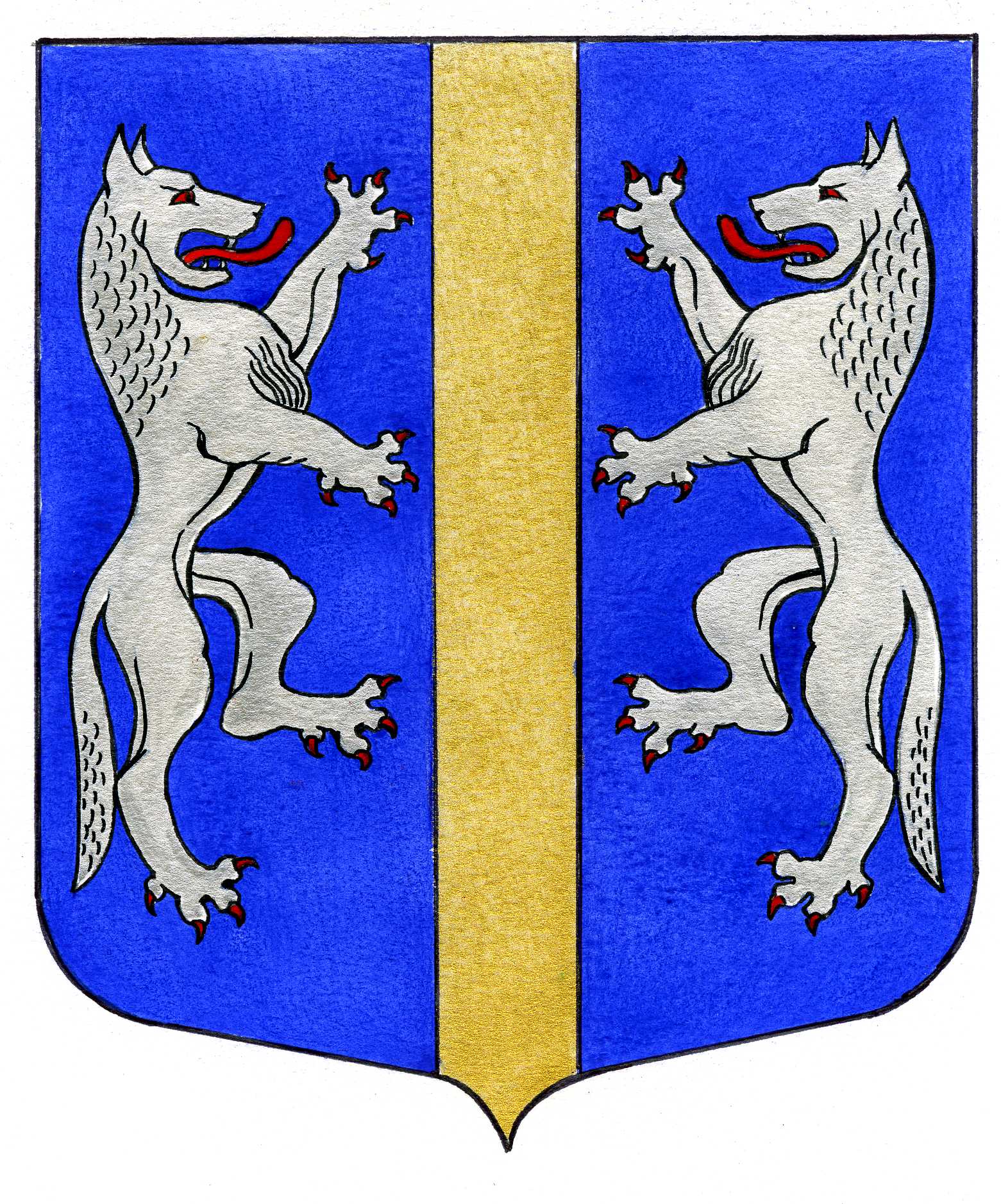 ВНУТРИГОРОДСКОГО МУНИЦИПАЛЬНОГО ОБРАЗОВАНИЯСАНКТ-ПЕТЕРБУРГАМУНИЦИПАЛЬНЫЙ ОКРУГ ВОЛКОВСКОЕ____________________________________________________________________________________  ПОСТАНОВЛЕНИЕ                                                      06.09.2016						                                                                           № 57Об утверждении положения о порядке уведомления муниципальными служащими Местной Администрации внутригородского муниципального образования Санкт-Петербурга муниципальный округ Волковское о возникновенииличной заинтересованности при исполнении должностныхобязанностей, которая приводит или может привести к конфликту интересов          Во исполнение Указа Президента РФ от 22.12.2015 N 650 «О порядке сообщения лицами, замещающими отдельные государственные должности Российской Федерации, должности федеральной государственной службы, и иными лицами о возникновении личной заинтересованности при исполнении должностных обязанностей, которая приводит или может привести к конфликту интересов, и о внесении изменений в некоторые акты Президента Российской Федерации» Местная Администрация МО ВолковскоеПОСТАНОВЛЯЕТ:Утвердить положение о порядке уведомления муниципальными служащими Местной Администрации МО Волковское о возникновении личной заинтересованности при исполнении должностных обязанностей, которая приводит или может привести к конфликту интересов согласно приложению к постановлению.Специалисту Местной Администрации МО Волковское по кадровой работе ознакомить сотрудников Местной Администрации МО Волковское с настоящим постановлением под роспись.Постановление вступает в силу со дня его официального опубликования в муниципальной газете «Вестник МО №71».Контроль за исполнением настоящего постановления оставляю за собой.Глава Местной Администрации                                                                                              А.М. МигасПриложение к постановлению Местной Администрации МО Волковское от 06.09.2016 № 57ПОЛОЖЕНИЕО ПОРЯДКЕ СООБЩЕНИЯ ЛИЦАМИ, ЗАМЕЩАЮЩИМИ  ДОЛЖНОСТИ МУНИЦИПАЛЬНОЙ СЛУЖБЫ МЕСТНОЙ АДМИНИСТРАЦИИ МО ВОЛКОВСКОЕО ВОЗНИКНОВЕНИИ ЛИЧНОЙ ЗАИНТЕРЕСОВАННОСТИ ПРИ ИСПОЛНЕНИИДОЛЖНОСТНЫХ ОБЯЗАННОСТЕЙ, КОТОРАЯ ПРИВОДИТ ИЛИ МОЖЕТПРИВЕСТИ К КОНФЛИКТУ ИНТЕРЕСОВ1. Настоящим Положением определяется порядок уведомления муниципальными служащими Местной Администрации МО Волковское представителя нанимателя в лице Главы Местной Администрации МО Волковское о возникновении личной заинтересованности при исполнении должностных обязанностей, которая приводит или может привести к конфликту интересов.2. Муниципальные служащие обязаны в соответствии с настоящим положением уведомить Главу Местной Администрации о возникновении личной заинтересованности при исполнении должностных обязанностей, которая приводит или может привести к конфликту интересов, а также принимать меры по предотвращению или урегулированию конфликта интересов, не позднее рабочего дня, следующего за днем, когда им стало об этом известно.3. Уведомление о возникновении личной заинтересованности при исполнении должностных обязанностей, которая приводит или может привести к конфликту интересов (далее- уведомление) оформляется в письменной форме по форме согласно приложению №1 к настоящему положению.4. Уведомление направляется специалисту по кадровой работе и подлежит регистрации в журнале регистрации уведомлений о возникновении личной заинтересованности, которая приводит или может привести к конфликту интересов, по форме согласно приложению № 2 к настоящему положению. 5. Уведомление с отметкой о регистрации в течении двух рабочих дней направляется на рассмотрение Главе Местной Администрации.Приложение № 1к положению о порядке уведомлениямуниципальными служащимио возникновении личной заинтересованностипри исполнении должностныхобязанностей, которая приводитили может привести к конфликту интересов                                            Главе Местной Администрации МО Волковское___________________________                                                                                         (Ф.И.О.)УВЕДОМЛЕНИЕо возникновении личной заинтересованности при исполнениидолжностных обязанностей, которая приводит или может привести к конфликту интересовЯ, __________________________________________________________________ (ФИО, замещаемая должность)уведомляю о возникновении у меня личной заинтересованности при исполнении должностных обязанностей, которая приводит или может привести к конфликту интересов (нужное подчеркнуть).    Обстоятельства, являющиеся    основанием    возникновения    личной заинтересованности: __________________________________________________________________________________________________________________________________    Должностные   обязанности, на исполнение которых влияет или может повлиять личная заинтересованность: __________________________________________________________________________________________________________________    Предлагаемые   меры по предотвращению или урегулированию конфликта интересов: ___________________________________________________________________________________________________________________________________________    Намереваюсь (не   намереваюсь) лично присутствовать на заседании Комиссии по противодействию коррупции при рассмотрении настоящего уведомления (нужное подчеркнуть)."__" ___________ 20__ г. ___________________________  _____________________                                                                                                (подпись)                                 (расшифровка подписи)Ознакомлен:_______________________________________________        ____________________(должность, Ф.И.О. непосредственного начальника                                                     (подпись, дата)   работника, представляющего уведомление)Номер и дата регистрации _________________________        "__" ____________ 20__ г.________________________________         __________________________________(подпись лица, зарегистрировавшего уведомление)                                (расшифровка подписи)Приложение № 2к Положению о порядке уведомлениямуниципальными служащимио возникновении личной заинтересованностипри исполнении должностныхобязанностей, которая приводитили может привести к конфликту интересовЖУРНАЛ
регистрации уведомлений о возникновении личной заинтересованности, которая приводит или может привести к конфликту интересов№ п/пдата регистрации уведомления
уведомление представлено 
уведомление представлено Фамилия, инициалы и подпись лица, принявшего уведомлениеПримечаниедата регистрации уведомленияФИОдолжностьФамилия, инициалы и подпись лица, принявшего уведомлениеПримечание12345